입 사 지 원 서자 기 소 개 서http://www.introman.co.kr성
장
과
정성격
및
생활
신조경
력
사
항지원
동기
및
입사후
포부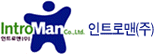 위와 같이 지원서를 제출하며 일체 허위 기재 사실이 없음을 확인 합니다.
년       월      일
지원자       홍 길 동    